Základná škola Jána Drdoša Vígľaš č. 436, 96202 Vígľaš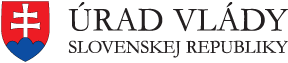 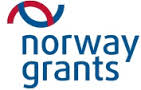 Názov projektu:  „Adaptačné hydroklimatické opatrenia na zachytenie a využitie zrážok na ZŠ Jána Drdoša Vígľaš“.Kód projektu: ACC03046Projekt je financovaný z Finančného mechanizmu EHP (85%) a štátneho rozpočtu (15%).Predmet: Mediálna výchovaRočník: 7.Titul, meno a priezvisko učiteľa: Cibulková ĽubicaTéma: ReportérPočet hodín: 1Aktivita realizovaná: 17.06.2015Popis aktivity: Žiaci zo svojich získaných vedomosti o zachytávaní dažďovej vody s možnosťou využitia na polievanie záhrady vytvorili  príspevky. Tvorby boli kreatívne a zaujímavé. Vyberáme časť príspevku.....sa v našej škole realizujú aktivity v rámci projektu „Modré školy“.  V rámci tohto projektu ma najviac zaujala dažďová záhrada. Dozvedela som sa, že voda, ktorá steká zo striech nemusí spôsobovať povrchové problémy – kaluže a podobne, ale sa môže využiť na dažďovú záhradu. Táto nám potom slúži nielen  prakticky – zachytenie vody, no skrášli nám aj okolie. Ďalšou zaujímavosťou bolo pre mňa aj zachytávanie dažďovej vody do nádrží a následné využívanie na polievanie, či už rastlín v skleníku alebo záhrady, bylinkovej špirály, ale aj kvetov v triedach a na chodbách školy. Takto vieme ušetriť veľké množstvo pitnej vody, čo má za následok aj finančný efekt školy. A ak takéto opatrenie urobíme aj doma, tak aj v domácnosti vieme ušetriť množstvo peňazí. ...